1	6	2 (blok 4 en 5)		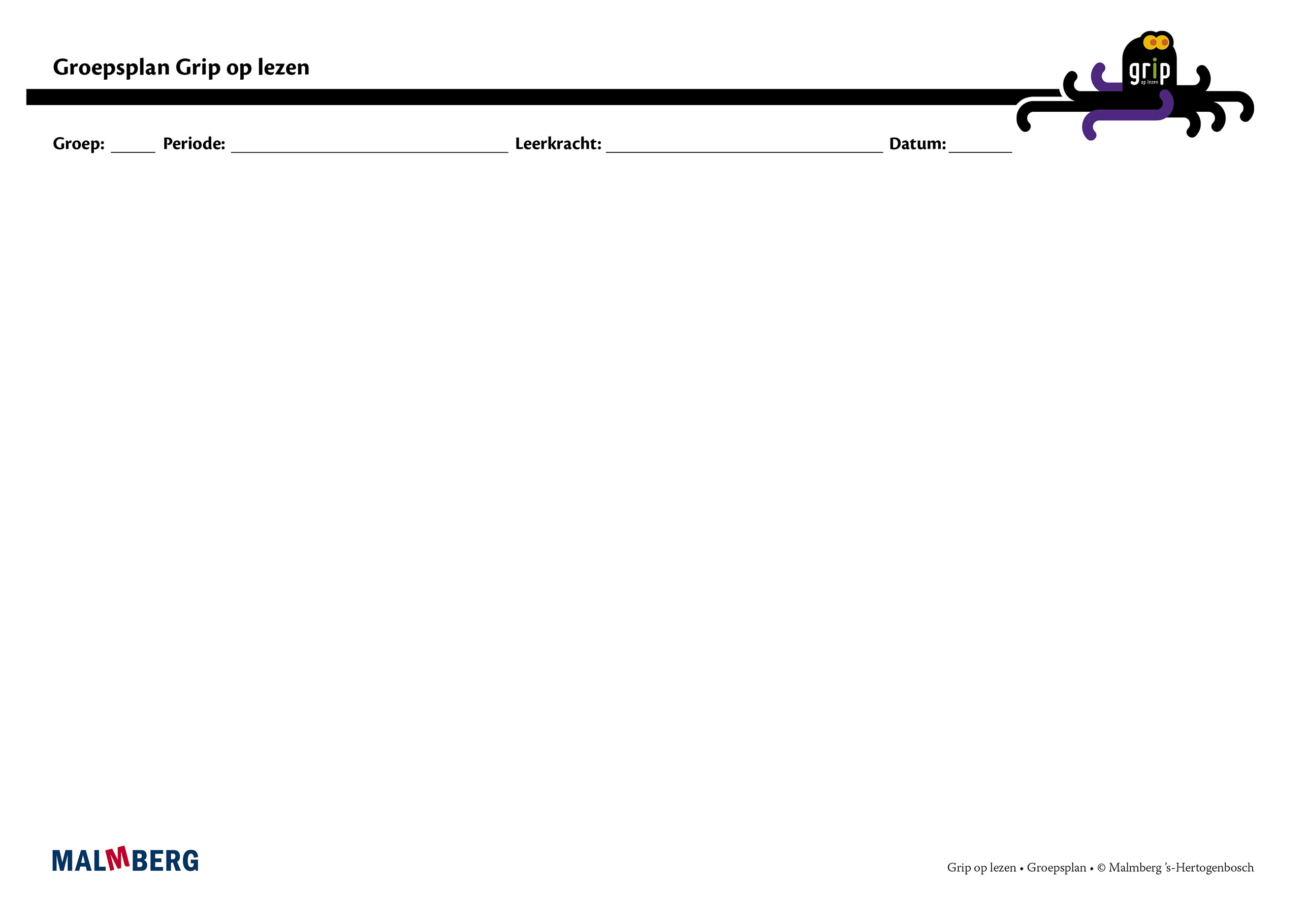 Groep/namenDoelInhoudAanpak/methodiekOrganisatieMonitoring- Leerdoelen- Leerlingresultaten- Leerlijn- Blokken- Lesmodel/instructie- Differentiatie- Tijd met de leerkracht- Tijd zelfstandig werken- Toetsing- Analyse- ConsequentiesGroep A: instructiegevoelige kinderen (basisgroep)Het gaat hier om kinderen bij wie de ontwikkeling van begrijpend lezen normaal verloopt. Dit kunnen ook kinderen met een zwakke technische leesvaardigheid zijn.LeerdoelenDe kinderen leren de volgende strategieën toe te passen:Doel bepalenVoorspellenVoorkennis ophalen HerstellenVragen stellen VisualiserenSamenvattenDe kinderen leren de volgende vaardigheden voor studerend lezen toe te passen:OpzoekvaardighedenInformatie en meningen vergelijken en beoordelenLeerlijnElke strategie staat 2 weken centraal. De strategieën worden verspreid over het schooljaar aangeboden en herhaald.Lesmodel/instructieWeek 1 en 3: instructieles volgens het DI-model (zie handleiding groepsplan)Week 2 en 4: les zelfstandig werkenWeek 5: toetsWeek 6: mixlesIn aanvulling op de strategielessen is het aan te bevelen om de kinderen de aangeleerde strategieën op minimaal één ander moment in de week te laten toepassen. Dit staat bij elke les omschreven in de handleiding bij het onderdeel ‘Toepassen’. Ook bij deze teksten doet de leerkracht hardop denkend voor en stimuleert de kinderen daarbij om actief te lezen.Tijd met de leerkrachtLes 1 en 3: 20 minutenLes 2 en 4: 15 minutenToets: 5 minutenMixles: 25 minutenToepassen van geleerde stof in andere lessen: 15 minuten per weekToetsingBlok 4: Vragen stellen en Visualiseren Blok 5: Informatie en meningen vergelijken en beoordelen en Samenvatten Groep A: instructiegevoelige kinderen (basisgroep)Het gaat hier om kinderen bij wie de ontwikkeling van begrijpend lezen normaal verloopt. Dit kunnen ook kinderen met een zwakke technische leesvaardigheid zijn.LeerlingresultatenMethodegebonden: 
80% beheersing op de methodegebonden toets.Methode-onafhankelijk:
kinderen hebben op de januari-toetsing van Cito minimaal een B-score. BlokkenBlok 4 en 5 (zie handleiding groepsplan)DifferentiatieSommige kinderen hebben geen problemen met begrijpend lezen, maar hebben wel een zwakke technische leesvaardigheid. Deze kinderen lezen voor de les de tekst met behulp van een audioversie.Tijd zelfstandig werkenLes 1 en 3: 25 minutenLes 2 en 4: 30 minutenToets: 40 minutenMixles: 20 minutenAnalyseDe leerkracht gaat na welke strategieën het kind onvoldoende beheerst. Van de 8 strategievragen moeten er 6 goed beantwoord zijn.Groep A: instructiegevoelige kinderen (basisgroep)Het gaat hier om kinderen bij wie de ontwikkeling van begrijpend lezen normaal verloopt. Dit kunnen ook kinderen met een zwakke technische leesvaardigheid zijn.LeerlingresultatenMethodegebonden: 
80% beheersing op de methodegebonden toets.Methode-onafhankelijk:
kinderen hebben op de januari-toetsing van Cito minimaal een B-score. BlokkenBlok 4 en 5 (zie handleiding groepsplan)DifferentiatieSommige kinderen hebben geen problemen met begrijpend lezen, maar hebben wel een zwakke technische leesvaardigheid. Deze kinderen lezen voor de les de tekst met behulp van een audioversie.Tijd zelfstandig werkenLes 1 en 3: 25 minutenLes 2 en 4: 30 minutenToets: 40 minutenMixles: 20 minutenConsequentiesNa elke bloktoets is een remediëringsles beschikbaar.  Als de remediëring te weinig effect heeft kan de leerling de verlengde instructie volgen en kan de leerkracht besluiten het kind te laten participeren in een andere groep binnen het groepsplan. EvaluatieZijn de doelen van deze periode voor de kinderen bereikt?Wat betekent dit voor het volgende groepsplan?EvaluatieZijn de doelen van deze periode voor de kinderen bereikt?Wat betekent dit voor het volgende groepsplan?EvaluatieZijn de doelen van deze periode voor de kinderen bereikt?Wat betekent dit voor het volgende groepsplan?EvaluatieZijn de doelen van deze periode voor de kinderen bereikt?Wat betekent dit voor het volgende groepsplan?EvaluatieZijn de doelen van deze periode voor de kinderen bereikt?Wat betekent dit voor het volgende groepsplan?EvaluatieZijn de doelen van deze periode voor de kinderen bereikt?Wat betekent dit voor het volgende groepsplan?Groep B:
instructie-afhankelijke kinderenHet gaat hier om kinderen bij wie de ontwikkeling van begrijpend lezen stagneert. Dit kan verschillende oorzaken hebben:Geringe kennis van de wereld en woordenschatMoeite met het toepassen van strategieënDit kunnen ook kinderen met een zwakke technische leesvaardigheid zijnLeerdoelenZie basisgroepLeerlijnZie basisgroepLesmodel/instructieZie basisgroepTijd met de leerkrachtLes 1 t/m 4: 45 minutenToets: 5 minutenMixles: 45 minutenToepassen van geleerde stof in andere lessen: 15 minuten per weekToetsingZie basisgroepGroep B:
instructie-afhankelijke kinderenHet gaat hier om kinderen bij wie de ontwikkeling van begrijpend lezen stagneert. Dit kan verschillende oorzaken hebben:Geringe kennis van de wereld en woordenschatMoeite met het toepassen van strategieënDit kunnen ook kinderen met een zwakke technische leesvaardigheid zijnLeerlingresultatenMethodegebonden: 80% beheersing op de methodegebonden toets.Methode-onafhankelijk:kinderen hebben op de januari-toetsing van Cito minimaal een C-score.BlokkenZie basisgroepDifferentiatieIn les 1 en 3 krijgen deze kinderen verlengde instructie.In les 2 en 4 werken ze ook onder begeleiding van de leerkracht. Samen lezen, denken en praten staat centraal bij deze lessen.Tijdens de verlengde instructie besteedt de leerkracht aandacht aan kennis van de wereld en woordenschat die nodig is om de tekst te begrijpen, maar ook aan het toepassen van strategieën. Kinderen met een geringe kennis van de wereld en woordenschat krijgen, voorafgaand aan de les, een preteaching-opdracht die op kennis van de wereld en woordenschat is gericht. Zwakke technische lezers lezen voorafgaand aan de les de tekst met behulp van een audioversie. In week 6 maken deze kinderen zonodig de remediëringsles samen met de leerkracht.Tijd zelfstandig werkenToets: 40 minutenAnalyseZie basisgroepGroep B:
instructie-afhankelijke kinderenHet gaat hier om kinderen bij wie de ontwikkeling van begrijpend lezen stagneert. Dit kan verschillende oorzaken hebben:Geringe kennis van de wereld en woordenschatMoeite met het toepassen van strategieënDit kunnen ook kinderen met een zwakke technische leesvaardigheid zijnLeerlingresultatenMethodegebonden: 80% beheersing op de methodegebonden toets.Methode-onafhankelijk:kinderen hebben op de januari-toetsing van Cito minimaal een C-score.BlokkenZie basisgroepDifferentiatieIn les 1 en 3 krijgen deze kinderen verlengde instructie.In les 2 en 4 werken ze ook onder begeleiding van de leerkracht. Samen lezen, denken en praten staat centraal bij deze lessen.Tijdens de verlengde instructie besteedt de leerkracht aandacht aan kennis van de wereld en woordenschat die nodig is om de tekst te begrijpen, maar ook aan het toepassen van strategieën. Kinderen met een geringe kennis van de wereld en woordenschat krijgen, voorafgaand aan de les, een preteaching-opdracht die op kennis van de wereld en woordenschat is gericht. Zwakke technische lezers lezen voorafgaand aan de les de tekst met behulp van een audioversie. In week 6 maken deze kinderen zonodig de remediëringsles samen met de leerkracht.Tijd zelfstandig werkenToets: 40 minutenConsequentiesZie basisgroepEvaluatieZijn de doelen van deze periode voor de kinderen bereikt?Wat betekent dit voor het volgende groepsplan?EvaluatieZijn de doelen van deze periode voor de kinderen bereikt?Wat betekent dit voor het volgende groepsplan?EvaluatieZijn de doelen van deze periode voor de kinderen bereikt?Wat betekent dit voor het volgende groepsplan?EvaluatieZijn de doelen van deze periode voor de kinderen bereikt?Wat betekent dit voor het volgende groepsplan?EvaluatieZijn de doelen van deze periode voor de kinderen bereikt?Wat betekent dit voor het volgende groepsplan?EvaluatieZijn de doelen van deze periode voor de kinderen bereikt?Wat betekent dit voor het volgende groepsplan?Groep C:
instructie-onafhankelijke kinderenHet gaat hier om kinderen bij wie de ontwikkeling van begrijpend lezen bovengemiddeld verloopt.LeerdoelenZie basisgroepLeerlijnZie basisgroepLesmodel/instructieZie basisgroepTijd met de leerkrachtZie basisgroepToetsingZie basisgroepGroep C:
instructie-onafhankelijke kinderenHet gaat hier om kinderen bij wie de ontwikkeling van begrijpend lezen bovengemiddeld verloopt.LeerlingresultatenMethodegebonden: 100% beheersing op de methodegebonden toets.Methode-onafhankelijk:
kinderen hebben op de januari-toetsing van Cito minimaal een A-score.BlokkenZie basisgroepDifferentiatieDeze kinderen volgen de aanpak van de basisgroep en maken extra opdrachten (3 sterren). Dit zijn opdrachten met een andere vraagstelling, een andere manier van denken of een andere benadering van teksten. Deze opdrachten doen vaak een beroep op creatief en productief taalgebruik. Tijd zelfstandig werkenZie basisgroepAnalyseZie basisgroepGroep C:
instructie-onafhankelijke kinderenHet gaat hier om kinderen bij wie de ontwikkeling van begrijpend lezen bovengemiddeld verloopt.LeerlingresultatenMethodegebonden: 100% beheersing op de methodegebonden toets.Methode-onafhankelijk:
kinderen hebben op de januari-toetsing van Cito minimaal een A-score.BlokkenZie basisgroepDifferentiatieDeze kinderen volgen de aanpak van de basisgroep en maken extra opdrachten (3 sterren). Dit zijn opdrachten met een andere vraagstelling, een andere manier van denken of een andere benadering van teksten. Deze opdrachten doen vaak een beroep op creatief en productief taalgebruik. Tijd zelfstandig werkenZie basisgroepConsequentiesZie basisgroepEvaluatieZijn de doelen van deze periode voor de kinderen bereikt?Wat betekent dit voor het volgende groepsplan?EvaluatieZijn de doelen van deze periode voor de kinderen bereikt?Wat betekent dit voor het volgende groepsplan?EvaluatieZijn de doelen van deze periode voor de kinderen bereikt?Wat betekent dit voor het volgende groepsplan?EvaluatieZijn de doelen van deze periode voor de kinderen bereikt?Wat betekent dit voor het volgende groepsplan?EvaluatieZijn de doelen van deze periode voor de kinderen bereikt?Wat betekent dit voor het volgende groepsplan?EvaluatieZijn de doelen van deze periode voor de kinderen bereikt?Wat betekent dit voor het volgende groepsplan?Kinderen met specifieke pedagogische en/of didactische behoeftenHet gaat hier om kinderen die een eigen leerlijn volgen.EvaluatieZijn de doelen van deze periode voor de kinderen bereikt?Wat betekent dit voor het volgende groepsplan?EvaluatieZijn de doelen van deze periode voor de kinderen bereikt?Wat betekent dit voor het volgende groepsplan?EvaluatieZijn de doelen van deze periode voor de kinderen bereikt?Wat betekent dit voor het volgende groepsplan?EvaluatieZijn de doelen van deze periode voor de kinderen bereikt?Wat betekent dit voor het volgende groepsplan?EvaluatieZijn de doelen van deze periode voor de kinderen bereikt?Wat betekent dit voor het volgende groepsplan?EvaluatieZijn de doelen van deze periode voor de kinderen bereikt?Wat betekent dit voor het volgende groepsplan?